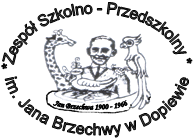 Informacja dot. uczestnictwa kandydata w lekcjach religii/etykina rok szkolny 2023/2024Niniejszym wyrażam życzenie, aby syn/córka*……………………………………………...……………………………………………….....(imię i nazwisko kandydata)uczestniczył/a w zajęciach**religii etyki*niepotrzebne skreślić; 	**należy odpowiednio zaznaczyć znakiem „X”      ……………………….…          ……………………………………………………………                  (data)        		(czytelny podpis rodzica/opiekuna kandydata)					     ……………………………………………………………       					(czytelny podpis rodzica/opiekuna kandydata)W przypadku, gdy kandydat nie uczestniczy w zajęciach religii/etyki:Proszę o zwolnienie syna/córki* z zajęć, jeżeli są to pierwsze i ostatnie godziny w planie lekcji. Oświadczam, że biorę pełną odpowiedzialność za moje dziecko w tym czasie.Wyrażam zgodę na przebywanie mojego dziecka pod opieką nauczyciela wskazanego przez szkołę w czasie, gdy zajęcia te odbywają się pomiędzy innymi zajęciami edukacyjnymi.      ……………………….…          ……………………………………………………………                  (data)       			 (czytelny podpis matki/opiekunki kandydata)					     ……………………………………………………………       					 (czytelny podpis ojca/opiekuna kandydata)